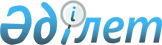 Об организации общественных работ на 2009 год
					
			Утративший силу
			
			
		
					Постановление акимата Кордайского района Жамбылской области от 29 декабря 2008 года N 670. Зарегистрировано Управлением юстиции Кордайского района Жамбылской области 06 февраля 2009 года № 72. Утратило силу в связи с истечением срока действия - (письмо аппарата акима Кордайского района Жамбылской области от 15 ноября 2013 года № 05-1357)      Сноска. Утратило силу в связи с истечением срока действия - (письмо аппарата акима Кордайского района Жамбылской области от 15.11.2013 № 05-1357).

      Примечание РЦПИ.

      В тексте сохранена авторская орфография и пунктуация.

      В соответствии с пунктом 5 статьи 20 Закона Республики Казахстан от 23 января 2001 года "О занятости населения", на основании "Правил организации и финансирования общественных работ", утвержденных постановлением Правительства Республики Казахстан от 19 июня 2001 года № 836 "О мерах по реализации Закона Республики Казахстан от 23 января 2001 года "О занятости населения", руководствуясь подпунктом 13) пункта 1 статьи 31 Закона Республики Казахстан от 23 января 2001 года "О местном государственном управлении в Республике Казахстан", акимат района ПОСТАНОВЛЯЕТ:



      1. Утвердить перечень организаций на 2009 год, в которых проводятся общественные работы согласно приложению 1.



      2. Утвердить виды, объемы, конкретные условия общественных работ и определить спрос и предложение на общественные работы согласно приложению 2.



      3. Государственному учреждению "Отдел занятости и социальных договор на выполнение общественных работ.



      4. Оплату труда безработных, участвующих в общественных работах, производить за счет средств местного бюджета в соответствии с установленным Законом Республики Казахстан от 4 декабря 2008 года "О республиканском бюджете на 2009-2011 годы" размером заработной платы 20205 тенге.      Сноска. Пункт 4 изменен - постановлением Кордайского районного акимата от 27.04.2009 № 207 (порядок введение в действие см п. 1).       

5. Настоящее постановление вступает в силу со дня государственной регистрации в органах юстиции и вводится в действие по истечении десяти календарных дней со дня первого официального опубликования.

      

      Аким Кордайского района                    М. Жолдасбаев

Приложение 1

к постановлению акимата

Кордайского района

от 29 декабря 2008 года

№ 670 

Перечень организаций на 2009 год, в которых проводятся общественные работы      1. государственное учреждение "Аппарат акима Кордайского сельского округа"

      2. государственное учреждение "Аппарат акима Отарского сельского округа"

      3. государственное учреждение "Аппарат акима Карасуского сельского округа"

      4. государственное учреждение "Аппарат акима Степновского сельского округа"

      5. государственное учреждение "Аппарат акима Касыкского сельского округа"

      6. государственное учреждение "Аппарат акима Жамбылского сельского округа"

      7. государственное учреждение "Аппарат акима Ногайбайского сельского округа"

      8. государственное учреждение "Аппарат акима Алгинского сельского округа"

      9. государственное учреждение "Аппарат акима Сарыбулакского сельского округа"

      10. государственное учреждение "Аппарат акима Какпатасского сельского округа"

      11. государственное учреждение "Аппарат акима Кененского сельского округа"

      12. государственное учреждение "Аппарат акима Беткайнарского сельского округа"

      13. государственное учреждение "Аппарат акима Масанчинского сельского округа"

      14. государственное учреждение "Аппарат акима Карасайского сельского округа"

      15. государственное учреждение "Аппарат акима Каракемерского сельского округа"

      16. государственное учреждение "Аппарат акима Сортобинского сельского округа"

      17. государственное учреждение "Аппарат акима Улкен-Сулуторского сельского округа"

      18. государственное учреждение "Аппарат акима Сулуторского сельского округа"

      19. государственное учреждение "Аппарат акима Аухаттинского сельского округа"

      20. государственное учреждение "Отдел образования акимата Кордайского района"

      21. государственное коммунальное казенное предприятие "Оздоровительный детский лагерь "Балауса"

      22. государственное учреждение "Отдел занятости и социальных программ акимата Кордайского района"

      23. государственное коммунальное предприятие на праве хозяйственного ведения "Предприятие по жилищно-коммунальному хозяйству акимата Кордайского района"

      24. государственное учреждение "Отдел культуры и развития языков акимата Кордайского района".

Приложение 2

к постановлению акимата

Кордайского района

от 29 декабря 2008 года

№ 670 

Виды, объемы, конкретные условия общественных работ, спрос и предложения на общественные работы
					© 2012. РГП на ПХВ «Институт законодательства и правовой информации Республики Казахстан» Министерства юстиции Республики Казахстан
				№СпросПред-

ложе-

ниеВиды

обществен-

ных работОбъемКонкретные условия12020Оказание помощи населениюНа условиях

неполного рабочего

дня и по гибкому

графику, период

работы 6 месяцевПомощь инвалидам и

участникам Великой

Отечественной войны,

одинокопроживающим и

малоимущим гражданам

и оказание им помощи

при оформлении

необходимых

документов на

адресную социальную

помощь222Закладка и

уточнение

похозяйстве

ных книг

сельских

округовНа условиях

неполного рабочего

дня и по гибкому

графику, период

работы 2-3 месяцаПодворный обход

населения для

уточнения сведений

похозяйственных книг31414Художественно-оформительские и реставрационные работыНа условиях

неполного рабочего

дня и по гибкому

графику, период

работы 2-3 месяцаПроведение работ

художественного

оформления и

реставрации стендов,

плакатов, эмблем по

сельским округам

района41515Текущий и

капитальный

ремонтНа условиях

неполного рабочего

дня и по гибкому

графику, период

работы 2-3 месяцаТекущий ремонт

социально-культурных

объектов (школ, домов

культуры, здания

акимата).522Охрана

объектовНа условиях

неполного рабочего

дня и по гибкому

графику, период

работы 6 месяцев.Охрана объектов63737Озеленение

и благо-

устройство

территории

сельских

округов

районаНа условиях

неполного рабочего

дня и по гибкому

графику, период

работы 6 месяцевОчистка от мусора,

посадка цветов,

полив, прополка,

посадка и полив

деревьев.